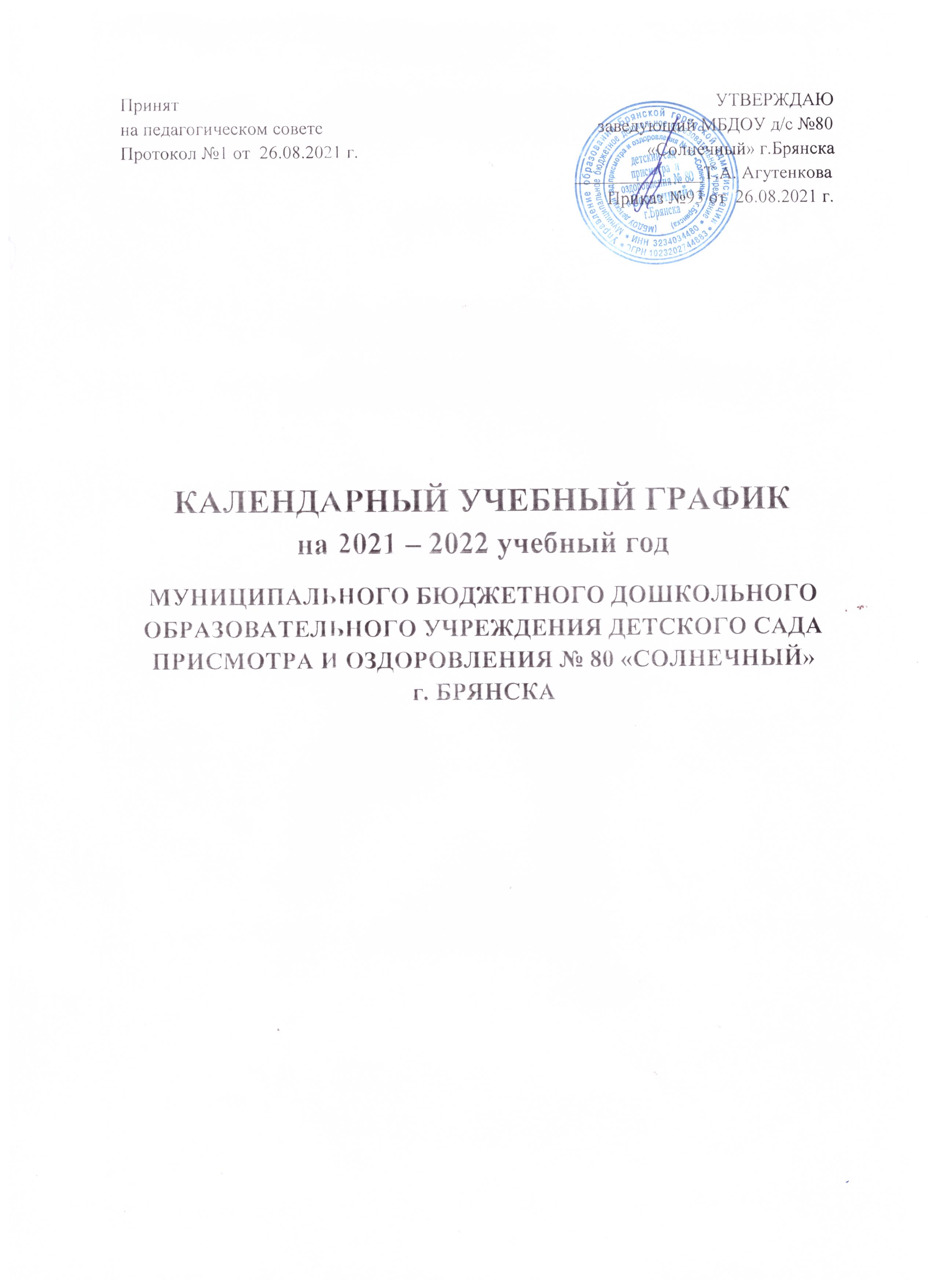 Пояснительная записка к календарному учебному графику.Календарный учебный график – является локальным нормативным документом, регламентирующим, общие требования к организации образовательного процесса в учебном году в муниципальном бюджетном дошкольном образовательном учреждении детском саду присмотра и оздоровления № 80 «Солнечный» г. Брянска.Календарный учебный график разработан в соответствии с:Федеральным законом от 29.12.2012 г. №273-ФЗ «Об образовании в Российской Федерации»;Приказом Минобрнауки РФ № 1155 от 17.10.2013 г. «Об утверждении федерального государственного стандарта дошкольногообразования»;Постановлениями Правительства РоссийскойФедерации:Приказ Минобрнауки от 30 августа 2013 г. N 1014 «Порядок организации и осуществления образовательной деятельности по основным общеобразовательным программам - образовательным программам дошкольного образования».	ПостановленияГлавногогосударственногосанитарноговрачаРоссийскойФедерации от 15 мая 2013 г. N 26 г. Москва «Об утверждении СанПиН 2.4.1.3049-13 «Санитарно- эпидемиологические требования к устройству, содержанию и организации режима работы в дошкольных образовательных организациях» (сизменениями);Нормативно – правовыми документами Министерства образования и науки РФ:Примерной основной образовательной программы дошкольногообразования.Письма Минобрнауки России от 17.11.2011г. № 03-248 «О разработке основной общеобразовательной программы дошкольного образования».Региональными документами:Закон Брянской области от 08.08.2013г. № 62-З «Об образовании в Брянскойобласти».Письма Департамента общего и профессионального образования Брянской областиот 20 октября 2010 г. № 7435-04-0 «Об утверждении региональных базисных учебных планов для образовательных учреждений Брянской области, реализующихосновнуюобщеобразовательную программу дошкольного образования».Методическими материалами:Письмо Министерства образования и науки № 08-249 от 28 февраля 2014г.«Комментарии к ФГОС дошкольного образования».	Методические рекомендации по использованию примерной основной образовательной программы дошкольного образования в образовательнойорганизацииОсновными нормативно-правовыми документами МБДОУ детского сада присмотраи оздоровления № 80 «Солнечный» г.Брянска:	Уставом МБДОУ детского сада присмотра и оздоровления № 80 «Солнечный»г. Брянска;Лицензией на осуществление образовательной деятельности (№3519 от 25.03.2015г. серия 32Л01№0002242);	Основной образовательной программой дошкольного образования МБДОУдетского сада присмотра и оздоровления №80 «Солнечный»г.БрянскаКалендарный учебный график учитывает в полном объеме возрастные психофизические особенности воспитанников и отвечает требованиям охраны жизни и здоровья детей.Содержание годового календарного учебного графика включает в себя следующее:продолжительность учебного года;режим работыДОУ;уровеньобразования;количество недель в учебномгоду;продолжительность организованной образовательной деятельности (погруппам);сроки проведения педагогической диагностики(мониторинга);праздничныедни;перечень проводимых праздников вДОУ;работа ДОУ в летнийпериод.Годовой календарный учебный график обсуждается и принимается Педагогическим советом и утверждается приказом заведующего ДОУ до начала учебного года. Все изменения, вносимые ДОУ в годовой календарный учебный график, утверждаются приказом заведующего образовательного учреждения и доводятся до всех участников образовательного процесса.№ппСодержаниеСодержание1Режим работы МБДОУд/с присмотра иоздоровления№ 80 «Солнечный» г.Брянска1 группа с 10,5 часовым пребываниемдетей (с 7.45 до18.15)5 групп с 12-ти часовым пребываниемдетей (с 7.00 до19.00)2Продолжительность учебного годаНачало уч.года: 01.09.2021 г.Окончание уч.года: 31.05.2022г.3Уровень образованияДошкольное образование4Количество недель в учебном году38 недель5Продолжительность непрерывной образовательной деятельностиПродолжительность учебной недели: 5 дней выходные: суббота, воскресеньеОбщее количество занятий в неделюI младшая группа «Карапузы»: 11 (по10 мин)II младшая группа «Бельчата»: 11 ( по 15 мин); «Радуга»: 11 (по 15 мин) Средняя группа «Капитошки»: 13 ( по 20 мин)Старшая  группа «Солнышки»»: 15 (8 занятий по 25 мин., 7 занятий по 20 мин.) Подготовительная группа «Зайчата»: 15 (по 30 мин.)6Сроки проведения педагогической диагностики (мониторинга)2 раза в год(воспитатели – октябрь, апрель)Результаты педагогической диагностики (мониторинга) могут использоваться исключительно длярешения следующих образовательных задач:1) индивидуализации образования (в том числе поддержкиребенка, построения его образовательной траектории);2) оптимизации работы с группой детей.7Праздничные дниПраздничные дни4.11. 2021 – День народного единства 31.12.2021- 09.01.2022- новогодние праздники23.02.2022 – День Защитника Отечества08.03.2022 – Международный женский день 02.05.2022-04.05.2022– праздник Весны и труда 09.05.2022-10.05.2022 – День Победы12.06.2022-13.06.2022 – День России8Праздники, тематические занятия, проводимые в ДОУПраздники, тематические занятия, проводимые в ДОУПраздники, тематические занятия, проводимые в ДОУСентябрьСентябрь«День знаний», «День дошкольного работника» Тематические занятия, посвященная дню города(старшийдошкольный возраст)«День знаний», «День дошкольного работника» Тематические занятия, посвященная дню города(старшийдошкольный возраст)ОктябрьОктябрь«Здравствуй осень» во всех возрастных группах«Здравствуй осень» во всех возрастных группахНоябрьНоябрьДень матери (старший дошкольный возраст)День матери (старший дошкольный возраст)ДекабрьДекабрьНовогодний праздник во всех возрастных группахНовогодний праздник во всех возрастных группахЯнварьЯнварь«До свидания, Елочка» во всех возрастных группах«До свидания, Елочка» во всех возрастных группахФевральФевральПраздник «День защитника Отечества» (средний и старший дошкольный возраст);Празднование «Масленицы» (средний и старший дошкольный возраст);«Веселые старты» (старший дошкольный возраст)Праздник «День защитника Отечества» (средний и старший дошкольный возраст);Празднование «Масленицы» (средний и старший дошкольный возраст);«Веселые старты» (старший дошкольный возраст)МартМартПраздник «Женский день – 8 Марта»- во всех возрастных группахПраздник «Женский день – 8 Марта»- во всех возрастных группахАпрельАпрельВесенний праздник во всех возрастных группахВесенний праздник во всех возрастных группахМайМай«День Победы» (средний и старший дошкольный возраст) Выпуск в школу - для детей подготовительной группы«Эколята-юные защитники природы» (средний и старший дошкольный возраст)«День Победы» (средний и старший дошкольный возраст) Выпуск в школу - для детей подготовительной группы«Эколята-юные защитники природы» (средний и старший дошкольный возраст)ИюньИюньРазвлекательный праздник «День защиты детей» - во всех возрастных группах«День России» (средняя, старшая, подготовительная группы)Развлекательный праздник «День защиты детей» - во всех возрастных группах«День России» (средняя, старшая, подготовительная группы)АвгустАвгустРазвлечение «До свидания, лето!» - все возрастные группыРазвлечение «До свидания, лето!» - все возрастные группы9Содержание работы в летний периодСодержание работы в летний периодСодержание работы в летний периодОбразовательный процесс в ДОУ выстраивается в соответствии с календарно- тематическим планированием и режимом занятий на летний период.Образовательная деятельность проводится на свежем воздухе (на прогулке).Проводятся занятия по «Физической культуре» (3 раза в неделю) и «Музыке» (2 раза в неделю).Образовательный процесс в ДОУ выстраивается в соответствии с календарно- тематическим планированием и режимом занятий на летний период.Образовательная деятельность проводится на свежем воздухе (на прогулке).Проводятся занятия по «Физической культуре» (3 раза в неделю) и «Музыке» (2 раза в неделю).Образовательный процесс в ДОУ выстраивается в соответствии с календарно- тематическим планированием и режимом занятий на летний период.Образовательная деятельность проводится на свежем воздухе (на прогулке).Проводятся занятия по «Физической культуре» (3 раза в неделю) и «Музыке» (2 раза в неделю).Образовательный процесс в ДОУ выстраивается в соответствии с календарно- тематическим планированием и режимом занятий на летний период.Образовательная деятельность проводится на свежем воздухе (на прогулке).Проводятся занятия по «Физической культуре» (3 раза в неделю) и «Музыке» (2 раза в неделю).